…………………………………………                                       ( imię i nazwisko ) ………………………………………… (adres zamieszkania ) ………………………………………..(numer telefonu)                                                                                                      Wniosekw sprawie dowozu dziecka/ucznia niepełnosprawnegodo Szkoły Podstawowej nr 33 w ŁodziProszę o (podkreślić właściwe)zwrot kosztów dowozu dziecka i rodzica prywatnym samochodem osobowym na trasie:- miejsce zamieszkania-szkoła-miejsce zamieszkania i z powrotem,- miejsce zamieszkania-szkoła-miejsce pracy rodzica i z powrotem,I. Dane dziecka:……………………………………………………………………........................(imię i nazwisko) …………………………………………………………………………………….Data i miejsce urodzenia…………………………………………………………………………………….. Adres zamieszkania………………………………………………………………………………………………….…………………………………………………………………………………………………..Pełna nazwa oraz adres szkoły, do której dziecko uczęszcza lub będzie uczęszczało.Szkoła Podstawowa nr 33 ul. Lermontowa 7 92-512 ŁódźKlasa …………………..                                              Rok szkolny  2022/2023 II. Dane o miejscu pracy rodzica w przypadku, gdy rodzic łączy dowóz dziecka z  dojazdem do pracy…………………………………………………………………………………………………..........................................................................................................................................................III. Dokumenty dołączone do wniosku:1. Aktualne orzeczenie poradni psychologiczno-pedagogicznej o potrzebie kształcenia specjalnego, 2. Ksero dowodu rejestracyjnego samochodu.IV. Oświadczenie wnioskodawcy:Oświadczam, żewszystkie dane we wniosku są zgodne z prawdąprzyjąłem /przyjęłam do wiadomości, że podane we wniosku informacje będą kontrolowane.                                                                                                          …………………………….	(podpis wnioskodawcy)                                                      Umowa Nr……………..Określająca zasady zwrotu kosztów przejazdu ucznia niepełnosprawnego oraz rodzica do szkoły prywatnym samochodem osobowymZawarta w dniu ……………….. 2022  roku pomiędzy Miastem Łódź  ul. Piotrkowska 104 90-926       NIP 7250028902 reprezentowanym przez Prezydent Miasta Łodzi, w imieniu którego, na podstawie zarządzenia Nr 8412/VIII/21 Prezydenta Miasta Łodzi z dnia 22 września  2021 udzielonego pełnomocnictwa działa Dyrektor Szkoły Podstawowej nr 33 w Łodzi  Anna KaletaZwaną dalej MiastemaPanią /Panem ………………………………..………………………………………………………….zam. ………………………………………………………………………………………………………….. Rodzicem(opiekunem prawnym) ucznia ………………………………………………………….  	
zam.  ……………………………………………………………………………………………………Zwanym dalej Rodzicem§ 1Miasto Łódź realizując obowiązek wynikający z art. 32 ust. 6 oraz art.39 ust.4 ustawy z dnia 14 grudnia 2016 r. Prawo oświatowe (Dz. U. z 2019 r. poz. 1148 z późn. zm.) w zakresie zapewnienie dowożenia i opieki dziecka/ucznia niepełnosprawnego( imię i nazwisko ucznia) …………………………………………………………..  doSzkoły Podstawowej nr 33 ul. Lermontowa 7 92-512 Łódź,   powierza ten obowiązek Rodzicowi Panu/i …………………………………………….. zamieszkałej/ym(miejsce zamieszkania)…………………………………………………………………., który/a bierze za dowożenie pełną odpowiedzialność.§ 21.Rodzic oświadcza, że: 1) jest właścicielem samochodu osobowego marki …………………………… o numerze rejestracyjnym ………………… z silnikiem diesel/benzyna/gaz o pojemności  …….cm ³,     rok produkcji:……………, 2) będzie wykorzystywał własny samochód do przewożenia dziecka niepełnosprawnego….…………........................................zamieszkałego…………………………………………………… do szkoły drogami publicznymi na trasie:a) miejsce zamieszkania-szkoła-miejsce zamieszkania i z powrotem, b) miejsce zamieszkania-szkoła-miejsce pracy i z powrotem,  biorąc za nie odpowiedzialność i opiekując się nim w czasie przewozu,(właściwe podkreślić)3) oświadcza, że liczba kilometrów z miejsca zamieszkania Rodzica do miejsca pracy i z powrotem (bez dowozu dziecka do szkoły) wynosi …………….km dziennie.4) oświadcza, że liczba kilometrów z miejsca zamieszkania Rodzica do szkoły i z powrotem wynosi …………….km dziennie. 5) posiada ważne ubezpieczenie NW i OC na czas transportu dziecka niepełnosprawnego.§ 31. Rodzic ponosi wszelką odpowiedzialność za ewentualne szkody wynikające z wypadków lub wszelkiego rodzaju zdarzeń wynikłych w czasie dowożenia i opieki nad uczniem. 2. Obowiązkiem Rodzica jest zapewnienie właściwego stanu technicznego pojazdu, którym przewożone będzie dziecko niepełnosprawne. 3. Miasto Łódź  nie bierze odpowiedzialności za wypadki i zdarzenia jakiegokolwiek typu, w wyniku, których nastąpi w szczególności szkoda materialna, uszkodzenie ciała czy śmierć, spowodowana działalnością opiekuna. §4Odległość pomiędzy miejscem zamieszkania, a szkołą  wynosi …………… km.§ 51. Zwrot kosztów przejazdu na trasie, o której mowa w § 2 pkt 2, realizowany będzie przez Miasto Łódź w okresie od ………………. do dnia zakończenia zajęć w roku szkolnym …………...............2. Pisemne rozliczenie (rachunek) wraz z potwierdzeniem pobytu dziecka w  szkole  dokonanym przez dyrektora szkoły. Rodzice są zobowiązani przedstawić do dnia 5-go każdego miesiąca następującego po miesiącu, w którym zrealizowano dowóz ucznia. Wzór druku rozliczenia stanowi załącznik nr 1 do umowy.3. Wypłata nastąpi na wskazane  konto bankowe ………………………………………………………………………………………………odpowiednio w terminach do 10-tego każdego miesiąca następującego po miesiącu, w którym zrealizowano dowóz ucznia. § 61. Wysokość miesięcznej kwoty zwrotu kosztów dowozu ucznia niepełnosprawnego oraz jego rodzica samochodem jest obliczana w sposób następujący: iloczyn jednorazowego przewozu (obliczonego wg wzoru) oraz liczby przejazdów w miesiącu.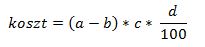  gdzie:a – liczba kilometrów przewozu drogami publicznymi z miejsca zamieszkania do  szkoły podstawowej  a także przewozu rodzica z tego miejsca do miejsca zamieszkania lub miejsca pracy i z powrotem,b – liczba kilometrów przewozu drogami publicznymi z miejsca zamieszkania rodzica do miejsca pracy i z powrotem, jeżeli nie wykonywałby przewozu, o którym mowa w lit. a,c – średnia cena jednostki paliwa w danej gminie, właściwego dla danego pojazdu, zgodnie z Uchwałą  Rady Miejskiej w Łodzi
d – średnie zużycie paliwa w jednostkach na 100 kilometrów dla danego pojazdu według danych producenta pojazdu. 2. Warunkiem zwrotu kosztów przejazdu jest przedstawienie przez opiekuna dziecka rachunku, którego wzór stanowi załącznik nr 1, W miesiącach styczeń - listopad nie później niż do 10-go dnia miesiąca następującego po miesiącu, w którym realizowano dowóz ucznia, natomiast za miesiąc grudzień - do dnia 23 grudnia. 3. Dane dotyczące liczby dni, w których dziecko uczęszczało na zajęcia lekcyjne, potwierdza szkoła, do której dziecko uczęszcza. Nie przysługuje refundacja kosztów przejazdu za dni nieobecności ucznia w placówce oświatowej.4. Rodzic zobowiązany jest do realizacji dowozu dziecka w dniach nauki szkolnej oraz w dniach, w których obecność ucznia w szkole jest konieczna ze względu na organizacje zajęć (np. rekolekcje szkolne, odpracowywanie zajęć za inny dzień itp.).§ 7 1. Umowę zawiera się na okres od ……………………… do …………………….. 2. Każdej ze stron przysługuje prawo jej rozwiązania za uprzednim dwutygodniowym terminem wypowiedzenia. § 8Umowę sporządzono w dwóch jednobrzmiących egzemplarzach, po jednym dla każdej ze stron. § 9Wszelkie zmiany umowy wymagają formy pisemnej pod rygorem nieważności.§ 10W sprawach nieunormowanych niniejszą umową mają zastosowanie przepisy Kodeksu Cywilnego.Rodzic                                                                                 Dyrektor …………………………….                                                                 Załącznik nr 1 do umowy (imię i nazwisko rodzica)……………………………..(adres zamieszkania)…………………………….( imię nazwisko ucznia)                                                    Rachunek rodzica                                                    do umowy nr ………………                                                   o zwrot kosztów przejazdu  Przedkładam rachunek za przejazdy ucznia …………………………………………….             w okresie od ………………………. do …………………………Z miejsca zamieszkania  do Szkoły Podstawowej nr 33 ul. Lermontowa 7 Łączna liczba dni dowożenia  w w/w okresie wynosiła ………….  .                                                                    …………………………………………                                  (podpis rodzica)                                                 Potwierdzenie obecności ucznia…………………………, dnia………………………..               miejscowość…………………………………………………            pieczęć placówkiPotwierdzam liczbę  ……… dni obecności dziecka/ucznia …………………………………       imię i nazwisko dziecka/ucznia w szkole* w okresie, tj. od……………… do …………….…………………………………………………podpis i pieczęć dyrektora	ROZLICZENIE Liczba dni faktycznego dowozu w okresie rozliczeniowym………………………………Najkrótsza odległość z miejsca zamieszkania do placówki …………………………km (w/g umowy)Stawka dzienna zwrotu kosztów objętych niniejszą umową wynosi …..… złObliczenie kwoty zwrotu – koszt = (a-b) *c * 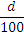 gdzie:a – liczba kilometrów przewozu drogami publicznymi z miejsca zamieszkania do  szkoły podstawowej a także przewozu rodzica z tego miejsca do miejsca zamieszkania lub miejsca pracy i z powrotem,b – liczba kilometrów przewozu drogami publicznymi z miejsca zamieszkania rodzica do miejsca pracy i z powrotem, jeżeli nie wykonywałby przewozu, o którym mowa w lit. a,c – średnia cena jednostki paliwa w danej gminie, właściwego dla danego pojazdu,d – średnie zużycie paliwa w jednostkach na 100 kilometrów dla danego pojazdu według danych producenta pojazdu.Kwota do zwrotu ………………… zł (słownie …………………………………………………zł)Nr rachunku bankowego wskazany w umowie przez rodziców/opiekunów prawnych: …………………………………………………………………………………………………Termin płatności:…………………………………………………………………………………………………Sprawdził pod względem formalnym:…………………………………………………       ……………………………………….          data, podpis i pieczęć pracownika                                                                 Zatwierdzam